Målarrum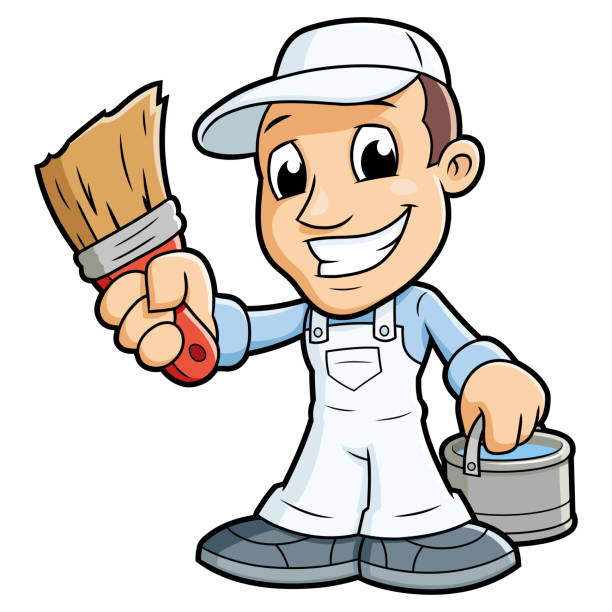 Lokalen är avsedd för handmålning.Utsugsfläkten klarar inte sprutlackering, därför är detta ej tillåtet.Förberedelser för målning såsom slipning, hyvling och liknande får inte ske i lokalen eftersom dammet kan förstöra målningsresultatet för andra.Städa efter dig när du avslutat ditt arbete.Bokning av målarrum sker via fastighetsskötaren. Nyckel kvitteras ut hos honom.